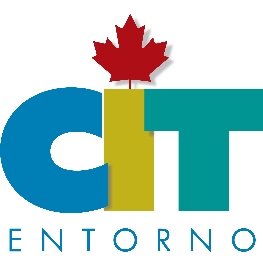 IRAPUATOITINERARIO:RUTA GASTRONÓMICA DE LA FRESA Y EL TEQUILADeleita tu paladar con la fresa Irapuatense directamente en el campo y descubre sus propiedades; combina su dulce sabor con el tradicional tequila de Corralejo y déjate consentir por los sabores del bajío con un almuerzo tradicional que te dejará queriendo un poquito más. Además conocerás el delicado proceso de la elaboración de un tequila 100% guanajuatense y degustaremos algunas bebidas que se elaboran en el mismo lugar.¿Cuánto dura? 6 horas¿Qué incluye?*Recorrido guiado*Transporte durante el tour Visita a campos de fresa *Canastita para la recolección*Almuerzo tradicional de Corralejo*Visita a la Tequilera Corralejo*Degustación de bebidas (sólo mayores de edad)Salidas:*Grupo mínimo 8 personas.TOMA EN CUENTA ESTO:Reservación de mínimo 5 a 3 días hábiles previo a tu visita.Solicita tu cotización indicando día de tu visita y número de personas que viajan contigo.Sujeto a disponibilidad.PRECIOS SUJETOS A CAMBIO SIN PREVIO AVISO Y SUJETOS A DISPONIBILIDAD